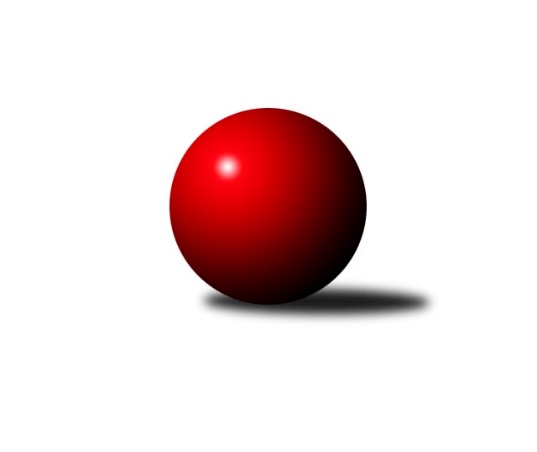 Č.13Ročník 2015/2016	16.1.2016Nejlepšího výkonu v tomto kole: 3556 dosáhlo družstvo: TJ Třebíč2. KLM B 2015/2016Výsledky 13. kolaSouhrnný přehled výsledků:TJ Sokol Husovice	- KK Blansko 	5:3	3295:3277	12.0:12.0	16.1.KK Moravská Slávia Brno ˝B˝	- TJ Sokol Vracov	6:2	3264:3193	15.5:8.5	16.1.TJ Centropen Dačice	- TJ Opava˝A˝	6:2	3327:3215	14.0:10.0	16.1.KK Slovan Rosice	- TJ Horní Benešov ˝A˝	6:2	3428:3267	15.0:9.0	16.1.TJ Třebíč	- TJ Lokomotiva Česká Třebová	7:1	3556:3495	15.5:8.5	16.1.KK Zábřeh	- TJ Rostex Vyškov ˝A˝	3:5	3204:3234	12.5:11.5	16.1.Tabulka družstev:	1.	TJ Třebíč	13	12	1	0	82.0 : 22.0 	198.0 : 114.0 	 3444	25	2.	KK Slovan Rosice	13	8	3	2	64.0 : 40.0 	168.5 : 143.5 	 3341	19	3.	TJ Lokomotiva Česká Třebová	13	8	1	4	62.0 : 42.0 	165.5 : 146.5 	 3424	17	4.	TJ Centropen Dačice	13	6	4	3	60.0 : 44.0 	165.5 : 146.5 	 3334	16	5.	TJ Sokol Husovice	13	7	0	6	57.0 : 47.0 	165.5 : 146.5 	 3332	14	6.	KK Blansko	13	5	3	5	54.0 : 50.0 	150.0 : 162.0 	 3274	13	7.	TJ Rostex Vyškov ˝A˝	13	6	1	6	52.0 : 52.0 	165.5 : 146.5 	 3338	13	8.	TJ Sokol Vracov	13	6	0	7	51.0 : 53.0 	152.0 : 160.0 	 3310	12	9.	TJ Opava˝A˝	13	6	0	7	45.5 : 58.5 	153.5 : 158.5 	 3321	12	10.	KK Zábřeh	13	3	1	9	42.5 : 61.5 	149.5 : 162.5 	 3307	7	11.	TJ Horní Benešov ˝A˝	13	3	0	10	39.0 : 65.0 	135.0 : 177.0 	 3225	6	12.	KK Moravská Slávia Brno ˝B˝	13	1	0	12	15.0 : 89.0 	103.5 : 208.5 	 3188	2Podrobné výsledky kola:	 TJ Sokol Husovice	3295	5:3	3277	KK Blansko 	Pavel Košťál	133 	 130 	 157 	133	553 	 1:3 	 571 	 145	143 	 137	146	Lukáš Hlavinka	Jan Machálek st.	117 	 137 	 136 	124	514 	 0:4 	 598 	 137	170 	 144	147	Roman Porubský	Miroslav Vejtasa	162 	 169 	 158 	133	622 	 4:0 	 525 	 138	132 	 135	120	Jakub Flek	Jakub Hnát	130 	 130 	 138 	131	529 	 3:1 	 516 	 145	122 	 122	127	Roman Flek	Tomaš Žižlavský	141 	 149 	 129 	140	559 	 4:0 	 483 	 123	127 	 110	123	Petr Havíř	Jiří Radil	127 	 134 	 135 	122	518 	 0:4 	 584 	 164	139 	 143	138	Martin Procházkarozhodčí: Nejlepší výkon utkání: 622 - Miroslav Vejtasa	 KK Moravská Slávia Brno ˝B˝	3264	6:2	3193	TJ Sokol Vracov	Peter Zaťko	128 	 152 	 144 	143	567 	 3:1 	 545 	 142	132 	 139	132	Pavel Polanský st. ml.	Radek Šenkýř	137 	 133 	 134 	138	542 	 4:0 	 515 	 132	123 	 133	127	Petr Polanský	František Kellner	147 	 122 	 145 	139	553 	 2:2 	 568 	 133	139 	 143	153	František Svoboda	Radim Hostinský *1	127 	 122 	 100 	143	492 	 2:2 	 504 	 119	123 	 128	134	Filip Kordula *2	Milan Klika	136 	 147 	 134 	140	557 	 2:2 	 533 	 115	137 	 140	141	Antonín Svozil ml.	Karel Ustohal	138 	 136 	 152 	127	553 	 2.5:1.5 	 528 	 138	123 	 134	133	Jan Tužilrozhodčí: střídání: *1 od 79. hodu Ondřej Olšák, *2 od 61. hodu Tomáš KordulaNejlepší výkon utkání: 568 - František Svoboda	 TJ Centropen Dačice	3327	6:2	3215	TJ Opava˝A˝	Pavel Kabelka	99 	 148 	 142 	129	518 	 2:2 	 525 	 123	129 	 135	138	Petr Bracek	Jiří Malínek	132 	 146 	 132 	129	539 	 2:2 	 544 	 131	123 	 146	144	Milan Vaněk	Tomáš Bártů	134 	 139 	 143 	153	569 	 2:2 	 545 	 147	153 	 127	118	Marek Hynar	Josef Brtník	127 	 145 	 155 	152	579 	 2:2 	 570 	 147	127 	 143	153	Petr Hendrych	Milan Kabelka	123 	 152 	 144 	126	545 	 2:2 	 524 	 131	136 	 117	140	Milan Jahn	Mojmír Holec	143 	 139 	 151 	144	577 	 4:0 	 507 	 126	126 	 137	118	Michal Blažekrozhodčí: Nejlepší výkon utkání: 579 - Josef Brtník	 KK Slovan Rosice	3428	6:2	3267	TJ Horní Benešov ˝A˝	Adam Palko	111 	 144 	 141 	142	538 	 2:2 	 561 	 149	146 	 135	131	Miroslav Petřek ml.	Jiří Zemek	143 	 149 	 164 	150	606 	 2:2 	 568 	 130	151 	 124	163	Karel Chlevišťan	Jiří Axman st.	140 	 140 	 154 	126	560 	 1:3 	 557 	 144	156 	 122	135	Petr Kozák	Ivo Fabík	131 	 146 	 150 	148	575 	 3:1 	 525 	 136	109 	 138	142	Vlastimil Skopalík	Dalibor Matyáš	147 	 150 	 151 	147	595 	 4:0 	 530 	 120	140 	 141	129	Zdeněk Černý	Michal Hrdlička	131 	 137 	 148 	138	554 	 3:1 	 526 	 141	129 	 126	130	Kamil Kubešarozhodčí: Nejlepší výkon utkání: 606 - Jiří Zemek	 TJ Třebíč	3556	7:1	3495	TJ Lokomotiva Česká Třebová	Petr Dobeš ml.	149 	 150 	 149 	147	595 	 2:2 	 593 	 138	148 	 154	153	Jiří Hetych ml.	Jiří Mikoláš	153 	 157 	 145 	131	586 	 3:1 	 590 	 135	152 	 142	161	Václav Kolář	Jan Dobeš *1	126 	 124 	 123 	140	513 	 0.5:3.5 	 591 	 146	156 	 123	166	Martin Podzimek	Robert Pevný	180 	 146 	 164 	147	637 	 4:0 	 557 	 147	143 	 133	134	Jiří Kmoníček	Václav Rypel	146 	 160 	 144 	149	599 	 3:1 	 571 	 131	153 	 159	128	Pavel Jiroušek	Kamil Nestrojil	172 	 149 	 144 	161	626 	 3:1 	 593 	 159	135 	 149	150	Petr Holanecrozhodčí: střídání: *1 od 56. hodu Martin MyškaNejlepší výkon utkání: 637 - Robert Pevný	 KK Zábřeh	3204	3:5	3234	TJ Rostex Vyškov ˝A˝	Martin Sitta	149 	 148 	 119 	146	562 	 3:1 	 518 	 134	130 	 125	129	Jan Večerka	Lukáš Horňák	128 	 112 	 133 	134	507 	 3:1 	 506 	 123	125 	 128	130	Jiří Trávníček	Václav Švub	126 	 142 	 115 	137	520 	 2:2 	 519 	 130	131 	 132	126	Petr Pevný	Jiří Flídr	137 	 131 	 143 	132	543 	 1:3 	 584 	 145	149 	 141	149	Tomáš Procházka	Zdeněk Švub	136 	 147 	 130 	125	538 	 2:2 	 555 	 131	144 	 146	134	Luděk Rychlovský	Josef Sitta	127 	 141 	 137 	129	534 	 1.5:2.5 	 552 	 118	151 	 137	146	Kamil Bednářrozhodčí: Nejlepší výkon utkání: 584 - Tomáš ProcházkaPořadí jednotlivců:	jméno hráče	družstvo	celkem	plné	dorážka	chyby	poměr kuž.	Maximum	1.	Kamil Nestrojil 	TJ Třebíč	599.59	380.4	219.1	1.6	7/7	(637)	2.	Robert Pevný 	TJ Třebíč	599.49	381.2	218.3	0.8	7/7	(684)	3.	Pavel Jiroušek 	TJ Lokomotiva Česká Třebová	588.55	387.8	200.8	2.2	8/8	(668)	4.	Martin Sitta 	KK Zábřeh	585.11	381.0	204.1	1.5	6/7	(632)	5.	Jiří Zemek 	KK Slovan Rosice	583.45	383.6	199.9	1.5	7/7	(641)	6.	Václav Kolář 	TJ Lokomotiva Česká Třebová	582.92	378.6	204.3	2.9	8/8	(664)	7.	Jiří Hetych  ml.	TJ Lokomotiva Česká Třebová	579.56	381.7	197.9	2.5	8/8	(623)	8.	Mojmír Holec 	TJ Centropen Dačice	578.69	372.5	206.2	1.1	6/7	(610)	9.	Petr Dobeš  ml.	TJ Třebíč	577.12	371.3	205.8	2.1	7/7	(636)	10.	Jan Machálek ml.  ml.	TJ Sokol Husovice	577.06	377.1	199.9	2.4	6/7	(609)	11.	Pavel Polanský st.  ml.	TJ Sokol Vracov	576.79	378.1	198.7	1.7	7/8	(626)	12.	Petr Hendrych 	TJ Opava˝A˝	576.75	373.0	203.8	1.7	8/8	(623)	13.	Jiří Trávníček 	TJ Rostex Vyškov ˝A˝	574.33	375.2	199.1	3.0	8/8	(635)	14.	Tomaš Žižlavský 	TJ Sokol Husovice	573.61	372.8	200.9	2.6	7/7	(620)	15.	Dalibor Matyáš 	KK Slovan Rosice	573.31	373.3	200.0	2.1	7/7	(616)	16.	Tomáš Procházka 	TJ Rostex Vyškov ˝A˝	572.38	375.3	197.0	4.1	7/8	(627)	17.	Petr Pevný 	TJ Rostex Vyškov ˝A˝	571.25	374.7	196.6	2.0	8/8	(611)	18.	Martin Procházka 	KK Blansko 	569.85	375.0	194.9	2.3	8/8	(640)	19.	Jiří Mikoláš 	TJ Třebíč	568.05	376.0	192.0	1.9	6/7	(615)	20.	Petr Holanec 	TJ Lokomotiva Česká Třebová	566.89	375.5	191.4	2.7	7/8	(621)	21.	František Svoboda 	TJ Sokol Vracov	566.83	373.8	193.0	2.0	8/8	(608)	22.	Martin Podzimek 	TJ Lokomotiva Česká Třebová	565.69	366.7	199.0	2.6	7/8	(668)	23.	Josef Sitta 	KK Zábřeh	564.80	373.9	190.9	2.0	7/7	(616)	24.	Miroslav Petřek  ml.	TJ Horní Benešov ˝A˝	563.85	369.4	194.4	2.6	8/8	(588)	25.	Václav Rypel 	TJ Třebíč	561.80	367.5	194.3	3.2	5/7	(599)	26.	Luděk Rychlovský 	TJ Rostex Vyškov ˝A˝	560.40	370.1	190.3	2.5	8/8	(583)	27.	Milan Vaněk 	TJ Opava˝A˝	558.58	375.0	183.6	3.6	8/8	(598)	28.	Pavel Košťál 	TJ Sokol Husovice	558.50	370.7	187.8	3.5	7/7	(588)	29.	Michal Hrdlička 	KK Slovan Rosice	556.90	373.6	183.3	4.4	6/7	(611)	30.	David Plšek 	TJ Sokol Husovice	556.43	375.5	180.9	3.6	7/7	(590)	31.	Ivo Fabík 	KK Slovan Rosice	555.43	364.3	191.1	2.5	6/7	(608)	32.	Jiří Malínek 	TJ Centropen Dačice	554.95	377.7	177.3	5.0	7/7	(577)	33.	Karel Ustohal 	KK Moravská Slávia Brno ˝B˝	554.21	368.7	185.5	2.8	6/7	(580)	34.	Tomáš Bártů 	TJ Centropen Dačice	554.07	368.4	185.7	3.0	7/7	(573)	35.	Marek Hynar 	TJ Opava˝A˝	554.02	373.6	180.4	5.4	8/8	(610)	36.	Jan Tužil 	TJ Sokol Vracov	553.53	362.2	191.4	2.9	6/8	(618)	37.	Josef Brtník 	TJ Centropen Dačice	553.00	368.7	184.3	2.9	5/7	(580)	38.	Kamil Bednář 	TJ Rostex Vyškov ˝A˝	551.44	369.5	181.9	5.8	8/8	(590)	39.	Miroslav Vejtasa 	TJ Sokol Husovice	551.12	366.0	185.1	2.4	7/7	(622)	40.	Milan Kabelka 	TJ Centropen Dačice	550.88	368.1	182.8	2.8	6/7	(605)	41.	Pavel Kabelka 	TJ Centropen Dačice	550.43	365.4	185.0	3.2	7/7	(589)	42.	Jiří Flídr 	KK Zábřeh	550.24	369.1	181.2	3.8	7/7	(586)	43.	Petr Bracek 	TJ Opava˝A˝	548.60	355.6	193.0	3.4	8/8	(626)	44.	Jan Dobeš 	TJ Třebíč	548.44	360.9	187.5	2.6	6/7	(622)	45.	Jakub Flek 	KK Blansko 	548.38	374.1	174.3	5.7	8/8	(618)	46.	Zdeněk Švub 	KK Zábřeh	547.76	362.2	185.5	3.3	7/7	(601)	47.	Jiří Kmoníček 	TJ Lokomotiva Česká Třebová	547.29	366.9	180.4	4.1	7/8	(615)	48.	Antonín Svozil  ml.	TJ Sokol Vracov	546.98	368.2	178.8	4.1	8/8	(592)	49.	Michal Blažek 	TJ Opava˝A˝	545.86	370.9	175.0	5.8	6/8	(596)	50.	Tomáš Kordula 	TJ Sokol Vracov	545.67	374.2	171.5	4.9	6/8	(618)	51.	Karel Chlevišťan 	TJ Horní Benešov ˝A˝	545.23	365.6	179.6	4.6	8/8	(587)	52.	Lukáš Hlavinka 	KK Blansko 	545.09	361.7	183.4	3.6	7/8	(616)	53.	Kamil Kubeša 	TJ Horní Benešov ˝A˝	543.90	368.2	175.7	3.8	8/8	(574)	54.	Roman Flek 	KK Blansko 	542.00	363.6	178.4	4.0	8/8	(591)	55.	Peter Zaťko 	KK Moravská Slávia Brno ˝B˝	539.53	358.2	181.4	3.7	7/7	(592)	56.	Adam Palko 	KK Slovan Rosice	539.36	362.1	177.2	5.0	7/7	(598)	57.	Pavel Palian 	KK Moravská Slávia Brno ˝B˝	536.88	353.1	183.8	3.4	6/7	(557)	58.	Václav Švub 	KK Zábřeh	535.45	364.5	171.0	4.7	7/7	(582)	59.	Martin Honc 	KK Blansko 	534.83	363.7	171.1	5.2	7/8	(582)	60.	Petr Havíř 	KK Blansko 	530.65	363.6	167.1	4.7	8/8	(585)	61.	Petr Polanský 	TJ Sokol Vracov	527.97	359.0	169.0	4.6	6/8	(583)	62.	Radek Šenkýř 	KK Moravská Slávia Brno ˝B˝	527.57	366.4	161.1	7.2	6/7	(551)	63.	František Kellner 	KK Moravská Slávia Brno ˝B˝	527.05	355.6	171.5	6.6	6/7	(554)	64.	Petr Rak 	TJ Horní Benešov ˝A˝	526.27	352.6	173.7	6.9	6/8	(589)	65.	Vlastimil Skopalík 	TJ Horní Benešov ˝A˝	523.05	358.0	165.0	5.6	7/8	(551)	66.	Michael Dvořák 	KK Moravská Slávia Brno ˝B˝	522.80	358.3	164.5	8.6	5/7	(562)		Roman Porubský 	KK Blansko 	598.00	365.0	233.0	2.0	1/8	(598)		Martin Kovář 	TJ Lokomotiva Česká Třebová	598.00	381.0	217.0	0.0	1/8	(598)		Rudolf Stejskal 	TJ Lokomotiva Česká Třebová	584.50	382.0	202.5	2.0	2/8	(623)		Petr Kozák 	TJ Horní Benešov ˝A˝	577.50	377.5	200.0	3.0	2/8	(598)		Josef Gajdošík 	TJ Lokomotiva Česká Třebová	567.75	388.0	179.8	6.0	2/8	(587)		Jaroslav Sedlář 	KK Moravská Slávia Brno ˝B˝	560.00	352.0	208.0	1.0	1/7	(560)		Filip Kordula 	TJ Sokol Vracov	558.72	371.4	187.4	5.4	5/8	(597)		Marek Ollinger 	KK Zábřeh	557.25	374.3	183.0	3.5	4/7	(601)		Milan Klika 	KK Moravská Slávia Brno ˝B˝	557.00	362.0	195.0	3.0	1/7	(557)		Zdeněk Pospíchal 	TJ Centropen Dačice	554.67	360.0	194.7	2.2	3/7	(576)		Jiří Axman  st.	KK Slovan Rosice	554.63	372.3	182.3	3.3	4/7	(585)		Miroslav Ptáček 	KK Slovan Rosice	552.33	358.0	194.3	5.0	3/7	(560)		Martin Marek 	TJ Opava˝A˝	551.75	361.7	190.1	3.0	4/8	(564)		Ivo Hostinský 	KK Moravská Slávia Brno ˝B˝	547.75	354.5	193.3	3.5	2/7	(585)		Jan Večerka 	TJ Rostex Vyškov ˝A˝	546.25	358.9	187.4	4.6	4/8	(572)		Mojmír Novotný 	TJ Třebíč	546.00	355.0	191.0	3.0	1/7	(546)		Jan Kmoníček 	TJ Lokomotiva Česká Třebová	544.50	376.5	168.0	5.5	2/8	(577)		Martin Myška 	TJ Třebíč	544.33	363.3	181.0	4.3	3/7	(581)		Přemysl Žáček 	TJ Opava˝A˝	543.00	375.0	168.0	5.0	1/8	(543)		Ladislav Musil 	KK Blansko 	543.00	375.0	168.0	7.0	2/8	(568)		Petr Žahourek 	TJ Centropen Dačice	538.00	360.5	177.5	3.5	2/7	(542)		Tomáš Sasín 	TJ Sokol Vracov	534.00	362.0	172.0	4.0	1/8	(534)		Zdeněk Černý 	TJ Horní Benešov ˝A˝	532.25	355.8	176.5	4.8	2/8	(559)		Luděk Zeman 	TJ Horní Benešov ˝A˝	532.00	379.0	153.0	13.0	1/8	(532)		Jaromír Šula 	KK Slovan Rosice	531.00	361.0	170.0	3.0	1/7	(531)		David Kaluža 	TJ Horní Benešov ˝A˝	529.50	366.5	163.0	6.5	2/8	(559)		Jan Machálek  st.	TJ Sokol Husovice	529.00	360.1	168.9	7.2	4/7	(599)		Jakub Hnát 	TJ Sokol Husovice	527.33	366.3	161.0	6.8	3/7	(543)		Milan Jahn 	TJ Opava˝A˝	524.50	363.7	160.8	8.5	5/8	(557)		Petr Michálek 	KK Blansko 	523.50	368.0	155.5	7.0	1/8	(531)		Petr Wolf 	TJ Opava˝A˝	521.00	361.0	160.0	5.0	1/8	(521)		Lukáš Horňák 	KK Zábřeh	518.00	352.0	166.0	7.3	4/7	(536)		Jiří Radil 	TJ Sokol Husovice	518.00	362.0	156.0	9.0	1/7	(518)		Bohuslav Čuba 	TJ Horní Benešov ˝A˝	517.40	353.7	163.7	4.6	5/8	(585)		Jiří Zezulka 	KK Zábřeh	517.00	373.0	144.0	3.0	1/7	(517)		Petr Streubel  st.	KK Slovan Rosice	511.00	328.0	183.0	2.0	1/7	(511)		Eduard Varga 	TJ Rostex Vyškov ˝A˝	507.25	355.5	151.8	10.5	4/8	(529)		Martin Večerka 	KK Moravská Slávia Brno ˝B˝	506.80	342.5	164.3	9.1	3/7	(532)		Robert Mondřík 	TJ Rostex Vyškov ˝A˝	504.25	348.3	156.0	8.0	2/8	(534)		David Pospíšil 	KK Moravská Slávia Brno ˝B˝	501.00	350.0	151.0	4.0	1/7	(501)		Dalibor Lang 	KK Moravská Slávia Brno ˝B˝	499.50	343.0	156.5	9.0	2/7	(508)		Tomáš Vejmola 	TJ Rostex Vyškov ˝A˝	493.00	333.0	160.0	6.0	1/8	(493)		Břetislav Láník 	TJ Rostex Vyškov ˝A˝	462.00	324.0	138.0	5.0	1/8	(462)Sportovně technické informace:Starty náhradníků:registrační číslo	jméno a příjmení 	datum startu 	družstvo	číslo startu8242	Martin Sitta	16.01.2016	KK Zábřeh	1x11402	Petr Kozák	16.01.2016	TJ Horní Benešov ˝A˝	2x21904	Ondřej Olšák	16.01.2016	KK Moravská Slávia Brno ˝B˝	1x19877	Radek Šenkýř	16.01.2016	KK Moravská Slávia Brno ˝B˝	1x15824	Antonín Svozil ml.	16.01.2016	TJ Sokol Vracov	1x18824	Karel Chlevišťan	16.01.2016	TJ Horní Benešov ˝A˝	1x19050	Petr Dobeš ml.	16.01.2016	TJ Třebíč	1x6825	Radim Hostinský	16.01.2016	KK Moravská Slávia Brno ˝B˝	1x21013	Martin Myška	16.01.2016	TJ Třebíč	1x7505	Jiří Zemek	16.01.2016	KK Slovan Rosice	1x16593	Martin Procházka	16.01.2016	KK Blansko 	1x18302	Michal Hrdlička	16.01.2016	KK Slovan Rosice	1x10652	Václav Kolář	16.01.2016	TJ Lokomotiva Česká Třebová	1x9247	Petr Havíř	16.01.2016	KK Blansko 	1x6326	Roman Flek	16.01.2016	KK Blansko 	1x19643	Jakub Flek	16.01.2016	KK Blansko 	1x12537	Roman Porubský	16.01.2016	KK Blansko 	1x
Hráči dopsaní na soupisku:registrační číslo	jméno a příjmení 	datum startu 	družstvo	Program dalšího kola:14. kolo23.1.2016	so	10:00	TJ Opava˝A˝ - TJ Třebíč	23.1.2016	so	10:00	TJ Horní Benešov ˝A˝ - KK Zábřeh	23.1.2016	so	10:00	TJ Sokol Vracov - TJ Centropen Dačice	23.1.2016	so	12:45	KK Blansko  - KK Moravská Slávia Brno ˝B˝	23.1.2016	so	13:30	TJ Rostex Vyškov ˝A˝ - TJ Sokol Husovice	23.1.2016	so	14:00	TJ Lokomotiva Česká Třebová - KK Slovan Rosice	Nejlepší šestka kola - absolutněNejlepší šestka kola - absolutněNejlepší šestka kola - absolutněNejlepší šestka kola - absolutněNejlepší šestka kola - dle průměru kuželenNejlepší šestka kola - dle průměru kuželenNejlepší šestka kola - dle průměru kuželenNejlepší šestka kola - dle průměru kuželenNejlepší šestka kola - dle průměru kuželenPočetJménoNázev týmuVýkonPočetJménoNázev týmuPrůměr (%)Výkon9xRobert PevnýTřebíč6371xMiroslav VejtasaHusovice113.826227xKamil NestrojilTřebíč6266xRobert PevnýTřebíč109.86371xMiroslav VejtasaHusovice6221xRoman PorubskýBlansko109.435984xJiří ZemekRosice6065xJiří ZemekRosice108.066061xVáclav RypelTřebíč5991xTomáš ProcházkaVyškov A108.025841xRoman PorubskýBlansko5986xKamil NestrojilTřebíč107.9626